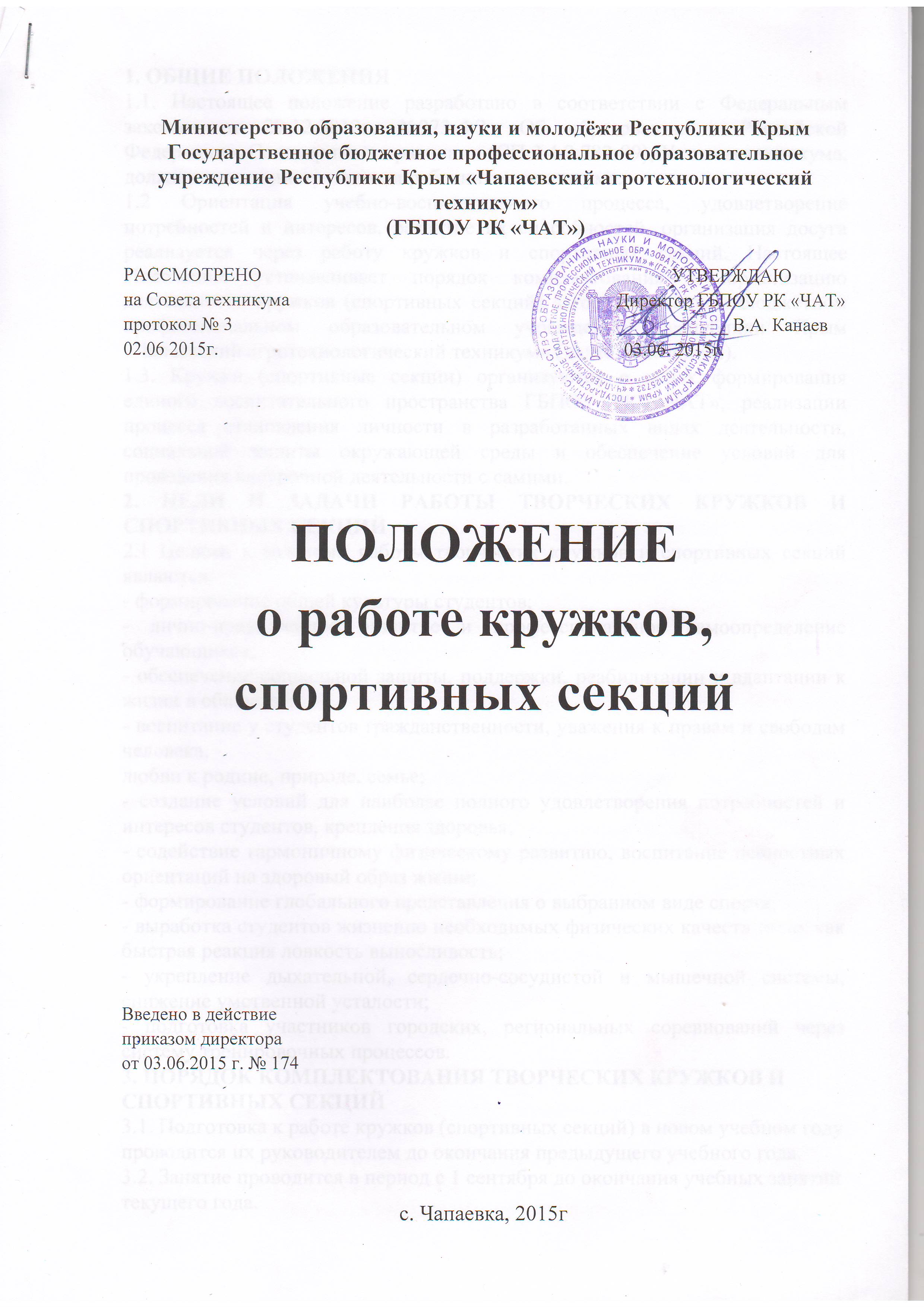 1. ОБЩИЕ ПОЛОЖЕНИЯ1.1. Настоящее положение разработано в соответствии с Федеральным законам от 29.12.2012г. №273-ФЗ «Об образовании в Российской Федерации», Санитарными правилами (СП 2.4.2.782-99), Уставом техникума, должностными инструкциями работников техникума.1.2 Ориентация учебно-воспитательного процесса, удовлетворение потребностей и интересов, развитие их способностей, организация досуга реализуется через работу кружков и спортивных секций. Настоящее Положение устанавливает порядок комплектования и организацию деятельности кружков (спортивных секций) в государственном бюджетном  профессиональном образовательном учреждении Республики Крым «Чапаевский агротехнологический техникум» (далее – техникум).1.3. Кружки (спортивные секции) организуются в целях формирования единого воспитательного пространства ГБПОУ РК «ЧАТ», реализации процесса становления личности в разработанных видах деятельности, социальной защиты окружающей среды и обеспечение условий для проведения внеурочной деятельности с самими.2. ЦЕЛИ И ЗАДАЧИ РАБОТЫ ТВОРЧЕСКИХ КРУЖКОВ И СПОРТИВНЫХ СЕКЦИЙ2.1 Целями и задачами работы творческих кружков и спортивных секций являются:- формирование общей культуры студентов;- лично-нравственное развитие и профессиональное самоопределение обучающихся;- обеспечение социальной защиты, поддержки, реабилитации и адаптации к жизни в обществе;- воспитание у студентов гражданственности, уважения к правам и свободам человека,любви к родине, природе, семье;- создание условий для наиболее полного удовлетворения потребностей и интересов студентов, крепления здоровья;- содействие гармоничному физическому развитию, воспитание ценностных ориентаций на здоровый образ жизни;- формирование глобального представления о выбранном виде спорта;- выработка студентов жизненно необходимых физических качеств таких как быстрая реакция ловкость выносливость;- укрепление дыхательной, сердечно-сосудистой и мышечной системы, снижение умственной усталости;- подготовка участников городских, региональных соревнований через систему тренировочных процессов.3. ПОРЯДОК КОМПЛЕКТОВАНИЯ ТВОРЧЕСКИХ КРУЖКОВ ИСПОРТИВНЫХ СЕКЦИЙ3.1. Подготовка к работе кружков (спортивных секций) в новом учебном годупроводится их руководителем до окончания предыдущего учебного года.3.2. Занятие проводится в период с 1 сентября до окончания учебных занятийтекущего года.3.3. Период до 10 сентября предоставляет руководителям кружков (спортивных секций) для комплектования коллективов обучающихся, уточнения занятий, утверждения рабочих программ работы кружков (спортивных секций). В течение года может проводиться дополнительный набор в кружки (спортивные секции).3.4. Руководитель кружка (спортивные секции) своевременно предоставляетинформацию заместителю директора по учебно-воспитательной работе о списочных изменениях в составе кружка или спортивной секции.3.5. Списочный состав кружков (спортивных секций) составляет от 10 до 25 человек.3.6. Зачисление в кружки (спортивные секции), а также отчисление из кружков (спортивных секций) осуществляется приказом директора техникума по заявлению родителей (законных представителей) или самих обучающихся установочного образца.3.7. В случае снижения фактической посещаемости в течении года кружки(спортивные секции) могут быть расформированы.4. ПОРЯДОК ОРГАНИЗАЦИИ ДЕЯТЕЛЬНОСТИ КРУЖКОВ ИСПОРТИВНЫХ СЕКЦИЙ4.1. Занятия в кружках (спортивных секциях) производится согласно расписанию, который составляется на учебный год руководителем кружка (спортивной секции) с учѐтом наиболее благоприятного режима труда и отдыха обучающихся. Расписание утверждается директором. Изменение расписания производится также по приказу директора техникума.4.2. Работа кружков (спортивных секций) осуществляется на основе программ, утвержденных методическим советом техникума, и тематических планов утвержденных директором техникума. При разработке программы кружков (спортивных секций) руководители могут пользоваться примерными (рекомендованными Министерством РФ) программами, программами учреждений дополнительного образования илисамостоятельно разрабатывать программы.4.3. В соответствии с программой кружка (спортивные секции) занятия могутпроводиться как со всем составом группы, так и по группам (5человек) или индивидуально.4.4. Итоговое занятие кружка (спортивной секции) может проводиться в форме:творческого отчета кружков художественно-эстетического цикла;участие в смотрах, конкурсах по профилю работы, отчет выставках, концертах;участие студентов в предметных кружков в олимпиадах, конкурсах научных работ студентов; участие студентов посещают кружки (спортивные секции) в мероприятиях техникума, а также муниципальных, республиканских, Всероссийских соревнованиях и конкурсах.5. УПРАВЛЕНИЕ КРУЖКАМИ И СПОРТИВНЫМИ СЕКЦИЯМИ.КОНТРОЛЬ ЗА ИХ ДЕЯТЕЛЬНОСТЬЮ5.1. Общее руководство работы кружков и спортивных секций осуществляетЗаместитель директора по УВР в соответствии с должностной инструкцией и приказом директора.5.2. Непосредственное руководство кружков (спортивных секций) осуществляет руководитель кружка (спортивные секции), который назначается и освобождается от занимаемой должности приказом директора техникума.5.3.  Работа кружков, секций, студий организуется на основе программ, составленных руководителями, согласованных с заместителем директора по УВР  и утверждаются директором техникума. 5.4.  Результаты работы кружков, секций, студий подводятся в конце семестра, отчет выполняется руководителем кружка по форме, согласованной с заместителем директора по учебно - воспитательной работе: эссе, творческое отчетное мероприятие, спортивное мероприятие, открытое занятие, таблица, содержащая количественные и качественные показатели и т.д. 5.5. Расписание занятий составляется руководителем кружка, утверждается заместителем директора по учебно- воспитательной работе на учебный год. Изменения в расписание вносятся по необходимости по согласованию с администрацией техникума. 5.6. Руководитель кружка:планирует и организует деятельность обучающихся в кружках (спортивных секциях),отвечает за жизнь и здоровье обучающихся;осуществляет набор в кружки (спортивные секции) разной направленности лиц, не имеющих медицинских противопоказаний;ведѐт тематический учѐт анализ и обобщение результатов работы;использует в своей работе наиболее эффективные формы и методы работы спортивной подготовки и оздоровление обучающихся;ведет учетную и отчетную документацию;обеспечивает повышение всесторонней подготовки (спортивной моральной, технической и т.д.) занимающихся, укрепления и охрану их здоровья в процессе занятий.5.7. Перенос занятий по инициативе руководителя кружка, секции, студии осуществляется по письменному заявлению. 6. ДОКУМЕНТАЦИЯ РУКОВОДИТЕЛЯ КРУЖКА И СПОРТИВНОЙ СЕКЦИИ6.1. Заявление родителей (законных представителей)или обучающихся.6.2. Расписание занятий кружка (спортивной секции).6.3. Журнал учета групповых занятий кружка (спортивной секции) (приложение №1).Журнал учета групповых занятий является основным документом учѐта внеаудиторной деятельности педагога в техникуме. Он рассчитан на один учебный год. 6.3.1.Журнал ведѐтся руководителями кружка (спортивной секции) для каждой группы.Все записи в журнале должны вестись синей шариковой ручкой аккуратно ирегулярно, в соответствии с программой по каждому направлению внеаудиторной занятости.6.3.2. Заполнение всех граф в каждом разделе обязательно.На лицевой стороне развернутой страницы журнала руководитель объединения, секции записывает фамилии обучающихся в алфавитном порядке.6.3.3. Руководитель объединения, секции систематически, в дни и часы занятий проверяет явку членов объединения, отмечает в журнале всех, не явившихся буквой «нб» (в графесоответствующей дате занятий).6.3.4. На правой стороне развернутой страницы руководитель записывает дату, тему занятий, количество часов работы объединения, секции в соответствии с расписанием и расписывается.6.3.5. В случае изменения состава объединения, секции, выбывшие отмечаются, а вновь принятые вносятся в «Список членов объединения» с указанием даты зачисления. Все изменения расписания проводятся по согласованию с администрацией техникума.6.3.6. Руководитель кружка (секции) обеспечивает хранение и систематическое заполнение журнала. Журнал в период работы находится у руководителя кружка (спортивной секции), по окончании учебного года сдается администрации техникума, затем в архив.6.3.7. Администрация техникума осуществляет систематический контроль за правильностью ведения журналов учета групповых занятий заполняет страницу «Замечания по ведению журнала».6.4. Руководитель, систематически проводит с детьми инструктаж по техникебезопасности, все прошедшие инструктаж расписываются в журнале  по технике безопасности.6.6. Программа работы кружка (спортивные секции), тематическое планирование на учебный год.6.7. Журнал анализа проведенных  мероприятий.6.8. Отчеты, проведенной  работы (за год).7. ОЦЕНКА КАЧЕСТВА РАБОТЫ КРУЖКА И СПОРТИВНОЙ СЕКЦИИ7.1. Контроль эффективности проведения кружка, спортивные секции осуществляется по следующим показателям:методы и формы проведения занятий;активность обучающихся в процессе занятий;посещаемость кружков секций.8. ПРАВА И ОБЯЗАННОСТИ ЗАНИМАЮЩИХСЯ В КРУЖКАХ И СПОРТИВНЫХСЕКЦИЯХ8.1. Студенты, занимающиеся в кружках и секциях, обязаны:сочетать, занятия в кружках и секциях с успешной учѐбой;систематически посещать занятия;постоянно повышать свои способности, навыки и физическую подготовленность;активно участвовать в мероприятиях, проводимых внутри техникума;принимать участие в конкурсах и соревнованиях;быть активным помощником руководителя кружка (спортивной секции);строго соблюдать требования медицинского контроля;бережно относиться к имуществу и спортивному инвентарю;соблюдать правила внутреннего распорядка, технику безопасности в период проведения и пребывания на спортивном сооружении.8.2. Каждый студент имеет право:заниматься в кружках (спортивных секциях) разной направленности, а также изменять направление обучения;безопасно пользоваться во время учебно-тренировочных занятий и выступлений всоревнованиях костюмами инвентарѐм, оборудованием, спортивными      сооружениями,    принадлежащими учреждению;сохранять место в кружке (спортивной секции) в случае болезни или прохождения            санитарно-курортного лечения.9.  ОТВЕТСТВЕННОСТЬ РУКОВОДИТЕЛЯ КРУЖКА, СЕКЦИИ, СТУДИИ 9.1. Руководитель кружка, секции, студии: несет ответственность за безопасную организацию образовательного процесса, за жизнь и здоровье студентов во время проведения занятий. принимает меры по оказанию доврачебной помощи пострадавшему; оперативно извещает руководство о наступлении чрезвычайной ситуации или в иных экстренных случаях; несет дисциплинарную ответственность за невыполнение своих функциональных обязанностей, а также за нарушение Правил внутреннего распорядка техникума или Устава техникума.Приложение 1Государственное бюджетное профессиональное образовательное учреждение Республики Крым «Чапаевский агротехнологический техникум»ЖУРНАЛУЧЕТА ГРУППОВЫХ ЗАНЯТИЙ КРУЖКА(СПОРТИВНОЙ СЕКЦИИ)__________________________________________________(наименование)                        Руководитель_____________________________________(Ф.И.О.)20 __ -20 ___ учебный годНачат «___» ______________________20____г.Окончен «___» ___________________20 ____г.РАСПИСАНИЕ ЗАНЯТИЙ2. СВЕДЕНИЯ ОБ ОБУЧАЮЩИХСЯЗАМЕЧАНИЯ ПО ВЕДЕНИЮ ЖУРНАЛАПОУРОЧНАЯ ЗАПИСЬ ЗАНЯТИЙМесяцДень неделиПонедельникВторникСреда ЧетвергПятницаСентябрьСентябрьОктябрьОктябрьНоябрьНоябрьДекабрьДекабрьЯнварьЯнварьФевральФевральМартМартАпрельАпрельМайМайИюньИюнь№п/пФ.И.О. студентаДатарожденияКурс,группаДомашний адрес,телефонДатазачисленияДатавыбытияЧисло и месяцЗамечания и предложения проверяющихОтметки овыполненииДата№занятияКраткое содержаниеКоличество часовРосписьруководителя